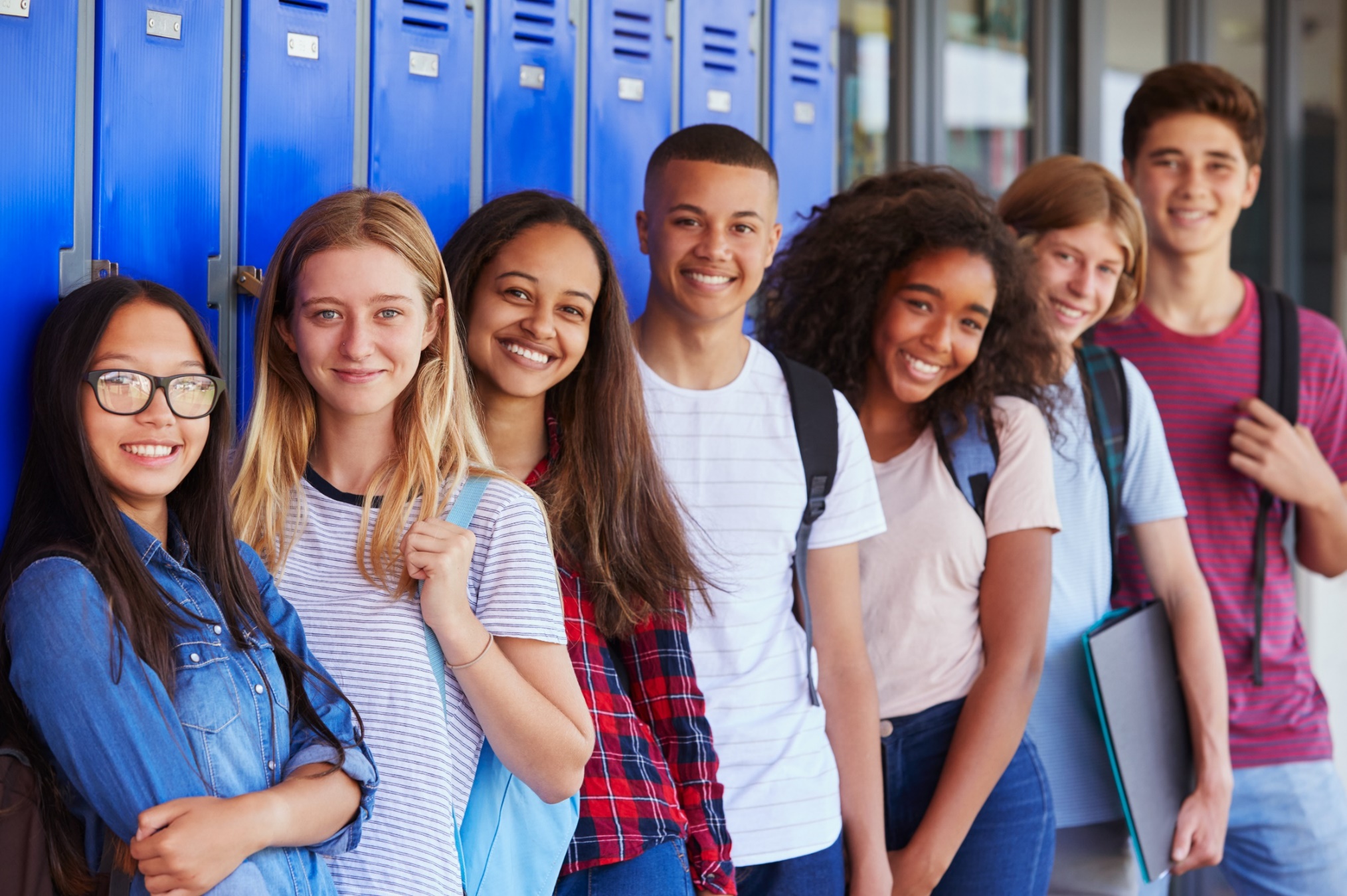 736962454/Shutterstock.com